RĪGAS DAUGAVGRĪVAS VIDUSSKOLAParādes iela 5C, Rīga, LV-1016, tālrunis 67432168,fakss 67430210,e-pasts rdvs@riga.lvDROŠĪBAS NOTEIKUMIRīga24.04.2019. 									    Nr.VSD-19-16-not-sPar ceļu satiksmes drošību mazaizsargātajiem satiksmes dalībniekiemIzdota saskaņā ar MK noteikumiem 2009.gada 24.novembra Nr.1338 „Kārtība, kādā nodrošināma izglītojamo drošība izglītības iestādēs un to organizētajos pasākumos” 8.punkta 8.3. apakšpunktuNoteikumi paredz, ka velosipēdistiem ir jāpārvietojas pa tiem paredzēto infrastruktūru, bet, ja tādas nav, tad pa brauktuvi vai izņēmuma gadījumā - pa ietvi, kur priekšroka dodama gājējiem. (Izņēmuma gadījumi): remonts, laika apstākļi, pārlieku intensīva satiksme, šaura, bīstama brauktuve, u.c.  Ja nav īpašas velojoslas vai veloceliņa, braukšana pa ietvi jebkurā gadījumā atļauta bērniem līdz 12.gadu vecumam un viņu pavadītājiem, bet gājējiem uz ietves ir priekšroka.   Tā kā gājējiem uz ietves ir priekšroka,  velosipēdistiem jāizvēlas braukšanas ātrums, kas neapdraud un netraucē gājējus.Velosipēdistam, kas pārvietojas pa braucamo daļu vai velojoslām, nepieciešama vadītāja apliecība. Tiesības var saņemt no 10 gadu vecuma visās CSDD nodaļās vai Rīgas Motormuzejā. Apmācības nav obligātas, bet ieteicamas. Velo apliecība un eksāmens ir bezmaksas. (CSDD portāls www.berniem.csdd.lv).Braukt bez tiesībām pa ceļu nav atļauts nevienam, arī pa velojoslu (izņēmumu piemērs: bērni neatkarīgi no vecuma drīkst braukt ar velosipēdu bez tiesībam patstāvīgi dzīvojamās zonās, daudzdzīvokļu namu pagalmos un vietās, kur nepārvietojas mehāniskie transportlīdzekļi), kā arī līdz 10 gadu vecumam pa velojoslu vai trotuāriem vecāku klātbūtnē.Velosipēdistu pārbaudes veic Valsts policija. Vadītāja apliecība jāņem līdzi. Velojosla (velo infrastruktūra) nav izņēmums, arī braucot pa to, līdzi ir jābūt vadītāja apliecībai.  Ja velosipēdistu tiesības brauciena laikā nav velosipēdistām klāt, policisti jebkurā gadījumā to esamību vai neesamību var pārbaudīt datu bāzē.Ar velo drīkst braukt, ja ir saņemta augstākas kategorijas mehānisko transportlīdzekļu vadītāja apliecība.Jebkāda vecuma bērni bez tiesībām ar velosipēdu var patstāvīgi pārvietoties pa pagalmiem, parkiem un citām vietām, kurās nav mehāniskā transporta kustības, pavisam maziem bērniem jābūt vecāku uzraudzībā. Patstāvīgi braukt pa brauktuvi vai nomali atļauts personām, kas nav jaunākas par 10 gadiem (ja ir nokārtots eksāmens un saņemta velo vadītāja apliecība). Braukt pa brauktuvi vai nomali pilngadīgas personas pavadībā atļauts bērniem, kas ir vecāki pa 7 gadiem. Bērniem līdz 10 gadu vecumam, obligāti  jābrauc ar pavadoni, kas ir pieaugušais ar tiesībām.Bērniem obligāti jālieto aizsargķivere, tai jābūt aizsprādzētai. Ķivere ir obligāta līdz 12 gadiem. Pēc tam – ieteicama. Velosipēdistam ceļu satiksmē gan dienā, gan naktī ir jābūt labi redzamam. Redzamību nodrošina atstarotāji, lukturi (tumsā), ja to nav – veste ir obligāta.Bērniem līdz 12 gadiem ar velosipēdu pārvietoties pa trotuāru ir atļauts (turoties labajā pusē un ievērojot kājāmgājēju kustību), īpaši, ja tuvumā nav velo infrastruktūras. Pa veloceliņiem un velojoslām drīkst pārvietoties jebkāda vecuma bērni, taču līdz desmit gadu vecumam – pieaugušo pavadībā. Un no 10 gadu vecumam jābūt tiesībām. Līdz septiņu gadu vecumam bērnus var pārvadāt īpašā krēslā, kas piestiprināts pieaugušo velosipēdam. Drošības apsvērumu dēļ krēslu labāk stiprināt aiz pieaugušā velosipēdista muguras. Bērnam noteikti jāvelk aizsargķivere, kā arī apģērbā jāiekļauj atstarojoši elementi. Bērnu var pārvadāt arī īpaši aprīkotā piekabē. Uz piekabi attiecas tie paši noteikumi, kas uz velosipēdu – tai jābūt aprīkotai ar atstarojošiem elementiem, savukārt tumšajā diennakts laikā – ar sarkanu gaismiņu aizmugurē.Diennakts tumšajā laikā vai nepietiekamības redzamības apstākļos velosipēdam jābūt aprīkotam ar gaismu atstarojošiem elementiem, kā arī iedegtiem gaismas lukturīšiem - priekšā jādeg baltam gaismas lukturim, aizmugurē - sarkanam. Ieteicams, lai mugurā būtu spilgtas krāsas apģērbs ar gaismu atstarojošiem elementiem (līdz 12 gadiem arī ķivere ir obligāta). Velosipēdistam satiksmē gan dienā, gan naktī ir jābūt labi redzamam. Redzamību nodrošina atstarotāji, lukturi (tumsā), ja to nav – veste ir obligāta. Nepieciešama svarīga detaļa: zvaniņš vai klaksons.Velosipēdam  vienmēr ir jābūt tehniskā kārtībā, tai skaitā aprīkotam ar bremzēm.Citas svarīgākās prasības, kuras riteņbraucējiem noteikti ir jāievēro:braucot pa brauktuvi vai nomali, velosipēda vadītājam ir jābūt velosipēda vai jebkura mehāniskā transportlīdzekļa vadītāja apliecībai;velosipēdu vadītājiem jābrauc vienā rindā tuvāk brauktuves labajai malai;ar velosipēdiem atļauts braukt pa sabiedriskā transporta joslām, ja uzstādīta attiecīgā papildzīme;ielas un gājēju pārejas šķērsošana: nenokāpjot no velosipēda, atļauts šķērsot brauktuvi pa ietves vai nomales iedomāto turpinājumu, kā arī, netraucējot gājējus un gājēju ātrumā, pa gājēju pārejām – gan pa tādām, kas aprīkotas ar luksoforu, gan pa neregulējamām (bez luksofora). Pirms brauktuves šķērsošanas velosipēdistam savlaicīgi jāsamazina ātrums, nepieciešamības gadījumā – jāaptur braucamais un jāpārliecinās par drošību;precīzāk noteikti kreisā pagrieziena veikšanas varianti: jāizvēlas drošākais pagrieziena veikšanas veids, lai neradītu satiksmei bīstamas situācijas, izvērtējot ceļa veidu (vienvirziena, divvirzienu, joslu skaits, atļautie braukšanas virzieni tajās utml.) un satiksmes intensitāti;atbilstoši Ceļu satiksmes likumam braukt ar velosipēdu ceļu satiksmē patstāvīgi atļauts no 10 gadu vecuma, jābūt velosipēdista apliecībai;ir aizliegts vadīt velosipēdu, ja alkohola koncentrācija asinīs pārsniedz 0,5 promiles.Direktore										O.Seļutina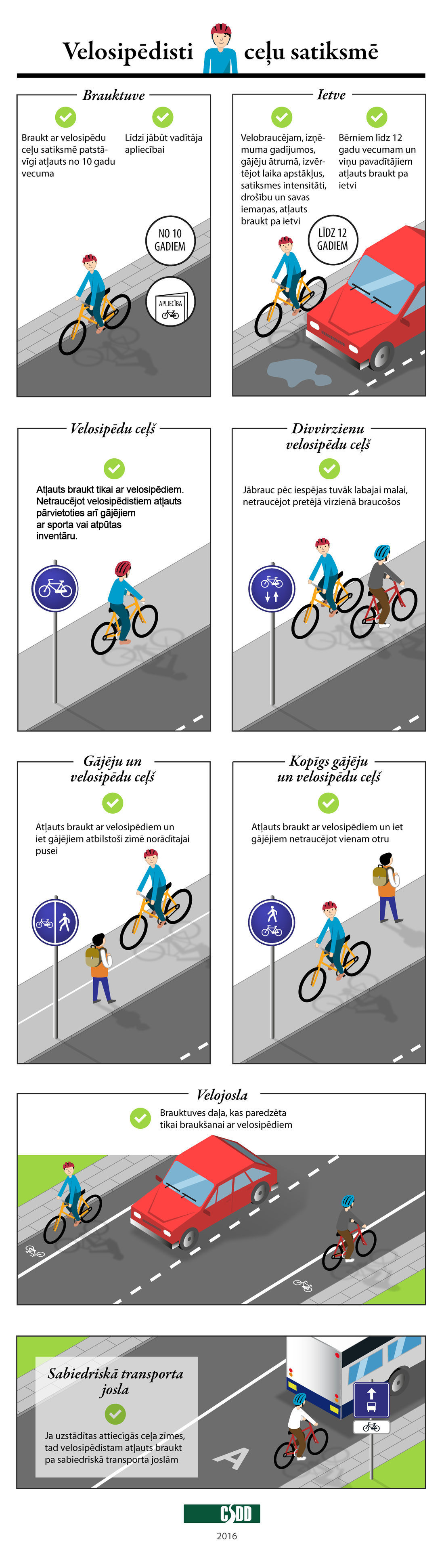 